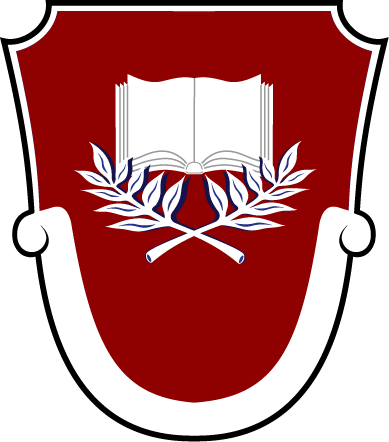 ОглавлениеПеречень сокращений	3I. Анализ состояния и перспектив развития системы образования	41. Вводная часть	41.1. Аннотация	41.2. Ответственные за подготовку	51.3. Контакты	61.4. Источники данных	71.5. Паспорт образовательной системы 	81.6. Образовательный контекст	111.7. Особенности образовательной системы	142. Анализ состояния и перспектив развития системы образования: основная часть.	152.1. Сведения о развитии дошкольного образования	152.2. Сведения о развитии начального общего образования, основного общего образования и среднего общего образования	182.3. Сведения о развитии дополнительного образования детей и взрослых	272.6. Развитие системы оценки качества образования и информационной прозрачности системы образования	312.7. Сведения о создании условий социализации и самореализации молодежи (в том числе лиц, обучающихся по уровням и видам образования) 3. Выводы и заключения	353.1. Выводы	353.2. Планы и перспективы развития системы образования	36_Toc495357543II. Показатели мониторинга системы образования	38Перечень сокращенийI. Анализ состояния и перспектив развития системы образования1. Вводная часть1.1. АннотацияОтчёт подготовлен  с целью обеспечения информационной открытости и прозрачности системы образования Гаврилово-Посадского муниципального района. Доклад является отчетом об основных итогах, достижениях и перспективах развития муниципальной системы образования Гаврилово-Посадского района  за 2019 год, а также приоритетных направлений деятельности управления образования по выполнению целей и задач, стоящих перед муниципальным образованием. Цель доклада - проанализировать результаты образовательной политики и управленческой деятельности в системе образования района, выявить проблемы, тормозящие достижение запланированных результатов и привлечь педагогическую и родительскую общественность к совместному конструктивному решению существующих проблем в муниципальной системе образования. В докладе представлены паспорт системы, сведения о развитии начального общего, основного общего, среднего общего и дополнительного образования, показаны условия функционирования, дана оценка результата, представлена динамика развития МСО. Обозначены основные проблемы и сформулированы цели и задачи на ближайший период. Полученные результаты позволят стратегически сориентировать вектор развития образования на уровне муниципалитета, а материалы доклада помогут общественности, представителям власти,  социальным партнерам оценить достоинства муниципальной системы образования. Отчет размещен на сайте: http://obrazovanie-gavposad.ru1.2. Ответственные за подготовкуПеречень исполнителей, участвовавших в подготовке отчёта за 2018 год:1. Отдел образования Управления социальной сферы администрации Гаврилово-Посадского муниципального района Ивановской области.3.  Муниципальное казенное учреждение "Централизованная бухгалтерия отдела образования администрации Гаврилово-Посадского муниципального района".4.  Муниципальное казенное учреждение "Информационно-технический центр Отдела образования администрации Гаврилово-Посадского муниципального района".1.3. КонтактыНазвание: Муниципальное казенное учреждение "Централизованная бухгалтерия отдела образования администрации Гаврилово-Посадского муниципального района"     Адрес: 155000, г. Гаврилов Посад, ул. Пионерская, д.14Руководитель: Лысова Ирина НиколаевнаКонтактное лицо: Лысова Ирина НиколаевнаТелефон: 8 (49355) 2-13-36Почта: posadroo@yandex.ru Название: Муниципальное казенное учреждение "Информационно-технический центр Отдела образования администрации Гаврилово-Посадского муниципального района".Адрес: 155000, г. Гаврилов Посад, ул. Пионерская, д.14Руководитель: Сынкова Ирина ГеоргиевнаКонтактное лицо: Сынкова Ирина ГеоргиевнаТелефон: 8 (49355) 2-18-06Почта: posadroo@yandex.ru 1.4. Источники данныхОтчёт «Анализ состояния и перспектив развития муниципальной системы образования»  подготовлен  на основе:Публичный  доклада Департамента образования Ивановской области за 2019 годПубличный  доклад  отдела образования за 2019 год.Отчёт  о реализации Муниципальной  программы "Развитие системы образования Гаврилово-Посадского муниципального района на 2017 -2020 годы» за 2020 годФедеральных  статистических отчётов за 2019 год (  Формы  РИК-76, Статистический отчёт №85-К, Статистический отчёт ДО).1.5. Паспорт образовательной системы Образовательная политикаВ настоящее время система образования  Гаврилово-Посадского  района переживает динамичный этап развития. Идет обновление содержания образования, принципов финансирования, системы   управления, развивается инновационная деятельность образовательных учреждений.  В районе создана сеть образовательных учреждений, которая учитывает возрастные и индивидуальные особенности детей и подростков, предоставляет широкий спектр образовательных услуг, обеспечивает современное качество образования и его реальную доступность для всех слоев населения. Модернизация муниципальной системы образования продиктована запросами государства и общества на новые образовательные результаты и проходит в объективно существующих условиях: 1. Наличие федеральной и региональной стратегии модернизации системы образования. 2. Изменение цели образовательного процесса: постепенный переход от освоения объема фактических знаний к достижению обучающимися общих ключевых компетентностей, способов поиска и усвоения знаний в интересах решения конкретной задачи. 3. Демографические условия: уменьшение численности населения муниципального образования.Основными направлениями в развитии муниципальной системы образования на 2019 год были определены следующие: Обеспечение глобальной конкурентноспособности российского образования, вхождение РФ в число 10 ведущих стран мира по качеству общего образованияВоспитание гармонично развитой и социально ответственной личности на основе духовно-нравственных ценностей народов РФ, историческх и национально-культурных традиций Из этих двух больших целей вытекает 10 задач, которые фактически легли в основу федеральных проектов нацпроекта «Образование». Это проекты, посвященные школе, родителям, волонтерству, ранней профориентации, непрерывному образованию, экспорту образования, социальной активности, цифровой образовательной среде, и все это подчинено развитию образовательного пространства на территории нашей большой страны.ИнфраструктураОбразовательная политика в сфере образования осуществляется отделом образования администрации Гаврилово-Посадского муниципального района. Методическое сопровождение деятельности педагогических работников, организация межкурсовой подготовки организуется МКУ «Информационно-технический центр отдела образования».  Финансовое обеспечение деятельности муниципальных образовательных учреждений осуществляют МКУ «Централизованная  бухгалтерия  отдела образования».Уполномоченным органом на проведение оценки качества работы образовательных организаций, формирование модели независимой системы оценки качества и составление рейтинга деятельности организаций входит в компетенцию общественного Совета по образованию в Гаврилово-Посадском  муниципальном районе  (Совет). При образовательных организациях образуются общественные советы по вопросам независимой оценки качества работы организаций, в которые входят представители общественных организаций, профессиональных ассоциаций, заинтересованных организаций, независимые эксперты. В  оценке качества работы организации принимают участие граждане (потребители услуг)  путем анкетирования и другими социологическими методами. Мнения и отзывы граждан (потребителей услуг) учитываются при проведении обсуждения результатов оценки — публичных рейтингов с участием общественных организации и объединений.Общая характеристика сети образовательных организацийСистема образования Гаврилово-Посадского муниципального района включает в себя 18 образовательных организаций: - 9 общеобразовательных организаций, из них 2 школы (МБОУ «Гаврилово-Посадская СШ №1» и МБОУ «Гаврилово-Посадская СШ №2») расположены на территории городских поселений; 7 школ (МБОУ «Петровская СШ», МКОУ «Осановецкая СШ», МКОУ «Бородинская СШ», МКОУ «Непотяговская ОШ», МКОУ «Новосёлковская ОШ», МКОУ «Ратницкая ОШ», МКОУ «Шекшовская ОШ») – в сельской местности. Общеобразовательные учреждения района расположены в 11 зданиях. Самое старое здание – МКОУ «Новосёлковская ОШ» (здание в с. Новосёлки – 1937 года постройки, здание в с. Бережок – 1933 года постройки). Здания деревянные, в школе отсутствует спортзал. Строительство новой школы начато в 1990 годы, продолжено в 2010 году. Проектно-сметная документация подготовлена, скорректирована в 2010 году. В настоящее время требуется продолжить строительство здания школы на 120 мест с тремя дошкольными группами в с. Новоселка.- 8 муниципальных образовательных организаций дошкольного образования; - муниципальное учреждение дополнительного образования «Детский физкультурно-оздоровительный образовательный центр».1.6. Образовательный контекстЭкономические характеристикиВ системе образования проводятся мероприятия по  доведению  средней заработной платы педагогических работников  до уровня средней заработной платы по экономике  региона. Во исполнение пункта 1 Указа Президента РФ от 07.05.2012 N 597 "О мероприятиях по реализации государственной социальной политики" (далее - Указ N 597).Размер средней заработной платы составил:у педагогических работников дошкольных образовательных учреждений в 2019 году – 21462,40 рублей (в 2018 году – 20688,40 руб.);у педагогических работников общеобразовательных учреждений в 2019 году – 22627,80 рублей (в 2018 году – 21757,20 руб.);у педагогических работников дополнительного образования в 2019 году – 24715,40 рублей (в 2018 году – 23985,00 руб.).   Объем бюджетного финансирования образования в 2019 году составил 160,0 млн. рублей, в 2018 году 160,2 млн. рублей.  Распределение расходов по уровням бюджетов:доля областного бюджета в 2019 году – 92,2 млн. рублей (57,6 %),в 2018 году – 92,3 млн. рублей (57,6 %),доля муниципального бюджета в 2019 году – 67,8 млн. рублей (42,4 %);в 2018 году – 67,9 млн. рублей (42,4 %).На дошкольное образование:в 2019 году – 51,1, млн. рублей (31,9 %);в 2018 году – 50,0 млн. рублей (31,2 %);   на общее образование:в 2019 году – 92,0 млн. рублей (57,5 %);в 2018 году – 95,1 млн. рублей (59,4 %);   на дополнительное образование:в 2019 году - 4,9 млн. рублей (3,1 %);в 2018 году – 4,6 млн. рублей (2,9 %).Демографические характеристикиСложившаяся демографическая ситуация остается сложной и характеризуется  низким уровнем рождаемости, не обеспечивающим простого воспроизводства населения, высоким уровнем смертности.Сокращение численности детей и подростков ведет к возникновению проблем формирования трудовых ресурсов, уменьшению объемов подготовки квалифицированных кадров. Население района на 01.01.2018 года составило 15851 человек (на 01.01.2017 - 16070 чел.) или 98,6% к уровню 2017 года.В 2017 году зарегистрировано 140  рождений, что на 8 рождений больше, чем за аналогичный период  2016 года. Число умерших составило 287 человека,  на 7 человек больше предыдущего года (число умерших в 2017 году  превысило число родившихся в 2,0 раза, в 2016 году в 2,1 раза).По оценке 2018 года и в прогнозе на 2019-2021 годы сохранится тенденция сокращения численности населения за счет превышения численности умерших над числом родившихся.Учитывая вышеизложенные  факторы в 2018 году,  среднегодовая численность населения, составит 15,78 тыс. чел., также ежегодно в 2019-2021 годах   прогнозируется уменьшение   среднегодовой  численности населения  муниципального района, соответственно по годам: 15,65; 15,55 и 15,49.1.7. Особенности образовательной системыОсновные приоритеты и задачи деятельности муниципальной системы образования в 2019  году были направлены на повышение доступности качественного образования, отвечающего потребностям населения района, требованиям социально-экономического развития района, целям государственной политики. Для устойчивого функционирования и поступательного развития муниципальной системы образования решались следующие задачи: совершенствование инфраструктуры образовательных организаций, введение федеральных государственных образовательных стандартов, переход на «эффективный контракт» как основы трудовых отношений.2. Анализ состояния и перспектив развития системы образования: основная часть.2.1. Сведения о развитии дошкольного образованияВ соответствии с Указом Президента РФ   «О мерах по реализации государственной политики в области образования и науки»  в районе достигнут стопроцентный показатель доступности дошкольного образования для детей в возрасте от 1,5  до 7 лет.На территории района функционирует сеть дошкольных учреждений, которые в предстоящем учебном году будет посещать 577  дошкольников (в 2018 году - 613). К сожалению, приходится констатировать факт  снижения численности детей дошкольного возраста. Процент наполняемости дошкольных учреждений составляет 81%. В настоящее время в районе отсутствует потребность населения в устройстве детей в дошкольные образовательные учреждения.        Во всех дошкольных учреждениях продолжается реализация федерального государственного образовательного стандарта, обеспечивающего развитие личности ребёнка в различных видах деятельности. Третий год на базе МБДОУ «Петровский детский сад №5» работает региональная инновационная площадка в рамках которой проводится исследования по развитию и предпосылок детской одаренности. На базе МБОУ «Петровский детский сад №5», МБОУ «Гаврилово-Посадский детский сад №2», МБОУ «Гаврилово-Посадский детский сад №3» работают консультационные пункты, цель которых оказание психолого-педагогической помощи родителям (законным представителям), поддержка всестороннего развития  детей, не посещающих образовательные учреждения. Важной задачей является доступность качественного дошкольного образования для детей с особыми образовательными потребностями. ДОУ района посещают 6 детей-инвалидов. Открыть специальную коррекционную группу для детей с ОВЗ не предоставляется возможным в виду их низкой численности. Но и нарушить их право на полноценное и качественное дошкольное образование мы не можем. Поэтому в предстоящем учебном году будем работать над проблемой открытия консультационного пункта на базе одного из центральных детских садов.      Анализ посещаемости дошкольных образовательных учреждений показывает, что посещаемость детей в прошлом учебном году повысилась и составила в среднем по району 80,4  %.   Размер родительской платы, взимаемой  с родителей (законных представителей) за присмотр и уход за детьми с января  2019  года  составляет  – 1520 рублей.             Следует отметить, что ключевым фактором успешной реализации стандарта нового поколения – по прежнему остаётся педагог, его профессиональные и личностные качества, готовность к обновлению профессиональных компетенций в соответствии с современными тенденциями развития дошкольного образования.      В детских садах  трудятся 59  педагогических работника в т.ч. 53  воспитателя.    По квалификационному уровню: высшая квалификационная категория присвоена  22% педагогов, 1 категория 45%. Педагоги дошкольники регулярно проходят курсы повышения квалификации.         Педагоги  Гаврилово-Посадского муниципального района приняли участие в 	составе делегации ОГАУ ДПО «Институт развития образования Ивановской области» международная научно-практическая конференция «Проблемы и перспективы развития сельских образовательных организаций» г. Ярославль, где поделились опытом своей работы-  «Методическое сопровождение педагогов сельских школ»   Сынкова Ирина Георгиевна, начальник  Информационно-технический центра отдела образования «Работа по выявлению и развитию предпосылок одаренности у старших дошкольников в ДОО, расположенных в сельской местности» стало темой доклада Кулистовой Натальи Вячеславовны, воспитателя МБОУ Петровский детский сад № 5, Пикулина Л.П. с темой  «Технология волонтерства,  как средство развития социально-коммуникативной одаренности». Опытом работы с семьями обучающихся начальной школы поделилась Новикова Ольга Валентиновна, учитель начальных классов МБОУ «Гаврилово-Посадская средняя школа № 2»Педагоги МБДОУ «Петровский детский сад №5» Кулистова Н.В. и Пикулина Л.П. были приглашены  г. Родники прошла II межрегиональная научно-практическая конференция «Обеспечение преемственности дошкольного и начального общего образования в условиях реализации ФГОС: эффективные инновационные и традиционные педагогические технологии».Методическая разработка Кулистовой Н.В. старшего воспитателя МБДОУ «Петровский детский сад №5»  «Пластилиновое увлечение» опубликована российском иллюстрированном методическом журнале для педагогов дошкольных образовательных учреждений всех видов «Ребенок в детском саду».В  Гаврилово-Посадском детском саду №3 проведен районный семинар для педагогов дошкольного образования по теме: «Система работы по речевому развитию дошкольников»В целом, система дошкольного образования в районе стабильно функционирует и развивается, решая главную задачу – обеспечение реализации  программ дошкольного образования в соответствие с ФГОС.КонтингентДоступность дошкольного образования для детей от 3 до 7 лет в 2017 году  составила 100 %. Пропущено дней по болезни одним ребёнком в дошкольной образовательной организации в год – 8,2Частные дошкольные образовательные учреждения и группы кратковременного пребывания в районе отсутствуют, т.к. в их открытии нет необходимости.Кадровое обеспечение1.1.3. Дошкольные образовательные организации полностью укомплектованы педагогическими кадрами. Численность обучающихся  организаций дошкольного образования в расчете на 1 педагогического работника составила 10,6 человек. 1.1.3. Отношение среднемесячной заработной платы педагогических работников дошкольных образовательных организаций к среднемесячной заработной плате в сфере общего образования в Ивановской области  в 2019 году – 89,9 %.  Сеть дошкольных образовательных организаций1.7. Сеть дошкольных образовательных учреждений в 2019 году была сохранена на уровне 2015 года.1.7.1. Темп роста дошкольных образовательных организаций составляет 100%.1.7.2. Здания дошкольных образовательных организаций находящихся в аварийном состоянии и требующих капитального ремонта отсутствуют.Материально-техническое и информационное обеспечение1.1.4. Площадь помещений, используемых непосредственно для нужд дошкольных образовательных организаций, в расчете на одного воспитанника составляет 17,5  кв. м.1.1.5 Удельный вес числа организаций, имеющих водоснабжение, центральное отопление, канализацию, в общем числе дошкольных образовательных организаций - 100 %.1.1.6.  Удельный вес числа организаций, имеющих физкультурные залы, в общем числе дошкольных образовательных организаций -  62,5 %.  Для реализации в полном объёме образовательной области «Физическая культура» основной общеобразовательной программы дошкольного образования используются помещения групповых комнат или музыкальных залов. 1.1.7 Закрытых плавательных бассейнов в дошкольных образовательных организациях района нет. 1.1.8. Персональные компьютеры, доступные для использования детьми, не имеются. Условия получения дошкольного образования лицами с ограниченными возможностями здоровья и инвалидами1.5.1. Удельный вес численности детей-инвалидов в общей численности воспитанников дошкольных образовательных организаций составляет 1,0 %.1.5.3. Группы компенсирующей, оздоровительной и комбинированной направленности для детей с ОВЗ и детей -инвалидов в ДОУ муниципалитета отсутствуют. 1.5.4. Удельный вес числа ДОУ имеющих в составе консультативные пункты составляет  37,5 %.Финансово-экономическая деятельность1.8.1. Общий объем финансовых средств, поступивших в дошкольные образовательные организации, в расчете на одного воспитанника составляет – 95,1 тыс.  рублей1.8.2. Удельный вес финансовых средств от приносящей доход деятельности в общем объеме финансовых средств дошкольных образовательных организаций – 10,64 %ВыводыУслуга дошкольного образования может оказана всем воспитанникам от 1,5 до 7 лет.  Продолжилась реализация Федерального  государственного  стандарта  дошкольного  образования  (ФГОС ДО).  В 2019 году во всех учреждениях дошкольного образования проведены необходимые организационные мероприятия, обеспечено нормативно-правовое и методическое сопровождение реализации ФГОС ДО.Сегодня, говоря о портрете выпускника общеобразовательной школы,  мы понимаем, что его основы закладываются на уровне дошкольного образования. Поэтому детский сад не может работать только в режиме обособленного функционирования,  поскольку должен соответствовать постоянно меняющимся запросам общества. В дошкольных учреждениях необходимо выстраивать системную работу по подготовке ребенка к школе и дальнейшей жизни в обществе. Задача  дошкольного  образования  не  учить  читать  и  писать, это  от  нас  и  требуют  ФГОС ДО,  наша  задача - научить  малышей  учиться.          Таким образом, основными задачами предстоящего учебного года в области дошкольного образования является: - обеспечение доступности и качества дошкольного образования на территории нашего района; - продолжение работы по сохранению и укреплению здоровья детей - обеспечение преемственности дошкольного и начального общего образования.2.2. Сведения о развитии начального общего образования, основного общего образования и среднего общего образованияВ 2019 году функционировало 9 общеобразовательных учреждений. В составе общеобразовательных организаций 5 организаций средние школы, 4 организации основные школы, 4 школы  являются малокомплектными. На базе МБОУ «Петровская СШ» и МКОУ «Бородинская СШ» открыты дошкольные группы, в МКОУ «Бородинская СШ» открыты классы очно-заочного обучения для обучающихся уголовно-исполнительной системы.  Общему образованию всегда уделялось и уделяется повышенное внимание. Школа — это мастерская, где формируется мысль подрастающего поколения. Поэтому школьному воспитанию в системе образования отводится особое, значимое, место. В новом учебном году за парты сядут –   1337  школьников ( в 2018 году - 1344), ожидается прием в школу  131 первоклассник  (11 классов) (в 2018 году - 137 первоклассников).     В 2018 году во всех 275 школах  Ивановской области была проведена независимая оценка качества, если ранее данную процедуру проводили члены Общественного совета, в этом году ее проводила независимая организация, которая была выбрана по результатам конкурсных процедур.Результаты НОК отражены на слайде в разрезе ОУ,  Независимая оценка качества проводилась по следующим критериям Открытость и доступность информации об организации – 95,2Комфортность условий предоставления услуг- 91,6Доступность услуг для инвалидов – 41,0,по этому критерию  самая  низкая  оценка. В настоящее время Доступная среда для инвалидов имеется только в ГПСШ №1,  есть необходимость в оборудовании в Петровской СШ, т.к. ребёнок-колясочник, в других ОУ нет необходимости.Доброжелательность, вежливость работников организации – 93,7Удовлетворенность условиями оказания услуг – 88,7В целом удовлетворенность оказания услуг по области составляет 88, 7 %, по Гаврилово-Посадскому району 82,1%. Самые высокие результаты в Осановецкой СШ, Новосёлковской ОШ, Шекшовской ОШ, Непотяговской ОШ.Контингент2.1.1. Отношение численности обучающихся, осваивающих образовательные программы начального общего, основного общего или среднего общего образования, к численности детей в возрасте 7-17 лет, составляет 100 %. 2.2.1 Все обучающиеся Гаврилово-Посадского муниципального района обучаются в первую смену.Кадровое обеспечение2.3.1. Кадровый педагогический состав района  на протяжении нескольких лет остаётся  стабильным.В общеобразовательных учреждениях района работают  157 педагога. 16 %-  имеют высшую квалификационную категории, 41 % первую категорию, 24 % соответствуют должности. Доля педагогов до 35 лет  составляет 16%.Мне очень приятно назвать педагогов, которые стали победителями в различных профессиональных конкурсах:-  Г.А. Шигарева учитель биологии Петровская СШ финалист областного конкурса «Педагог года» в номинации «Педагог общего образования» В этом году на старт состязания в мастерстве вышли 66 педагогов в семи номинациях, в финал попали 35 лучших профессионалов из 17 муниципалитетов Ивановской области. Галина Анатольевна успешно преодолела все конкурсные испытания и заслуженно прошла в пятерку финалистов - лучших педагогов в своей номинации.- Мельникова Валентина Николаевна и Трубникова Светлана Александровна, учителя начальных классов Петровская СШ и Новикова Ольга Валентиновна, учитель начальных классов МБОУ «Гаврилово-Посадская СШ № 2 победители областного конкурса «Современный урок в начальной школе в соответствии с требованиями ФГОС».- Касаткина  С.Е. и Макаркова  Т.Г заняли 2 место в региональном конкурсе добровольческих инициатив и социальных проектов «Ивановская область – мое будущее», приуроченного к 100-летию Иваново-Вознесенской губернии В районном  конкурсе  профессионального мастерства «Педагог года» приняли участие 10 педагогов общего и 7 педагогов дошкольного образования, победителями конкурса стали Шигарева Г.А. и Пикулина Любовь Петровна, воспитатель МБДОУ «Петровский детский сад № 5».На базе ГПСШ №1 проведён районный семинар-практикум «Система работы школы по подготовке к ОГЭ по предметам естественно-математического и гуманитарного цикла.Доля педагогов в возрасте до 30 лет составляет 10 % (15 человек)Однако кадровая проблема на сегодняшний день по-прежнему  остается острой,  средний возраст педагогов приближается к пенсионному, поэтому одной из главных задач отдела образования, руководителей школ является привлечение молодых специалистов, ориентация школьников на педагогические профессии. С 2017 года согласно государственной программе «Развитие образования Ивановской области» осуществляется целевой приём для подготовки педагогов для работы в школах Ивановской области. Оплата за обучение осуществляется из средств регионального и муниципального бюджетов. В этом году ещё 2 выпускника Петровской СШ будут обучаться по целевому направлению по специальностям учитель русского языка и литературы и учитель иностранного языка.Следует отметить, что все педагоги района своевременно проходят курсы  повышения квалификации, в том числе и через дистанционную форму, которая становится все более популярной вследствие общей доступности, а также в форме стажировок. 2.3.3.  Отношение среднемесячной заработной платы педагогических работников района  к среднемесячной заработной плате педагогических работников по Ивановской области составляет -98,7  %.Сеть образовательных организаций-  Сеть общеобразовательных школ позволяет реализовать потребности школьников в получении доступного и качественного образования. - В 2019 году мероприятий по ликвидации или реорганизации учреждений не осуществлялось.- Все учреждения соответствовали требованиям СанПин и не требовали капитального ремонта.Условия реализации образовательных программМатериально-техническое и информационное обеспечение1.4.1. Площадь помещений, всех помещений общеобразовательных организаций  в расчете на одного учащегося  составляет 13,87  кв. м.1.4.2. Удельный вес числа организаций, имеющих водоснабжение,  канализацию, в общем числе дошкольных образовательных организаций - 100 %.1.4.3. Число персональных компьютеров, используемых в учебных целях, в расчёте на 100 учащихся общеобразовательных учреждений – 181.4.4. Удельный вес числа общеобразовательных организаций, имеющих скорость подключения к сети Интернет от 1 Мбит/с и выше, в общем числе общеобразовательных организаций, подключенных к сети Интернет – 100 %.Сохранение здоровья2.7.1  Охват горячим питанием школьников в 2019 году сохранился на уровне 2016 года и составил 92%.  Питание обучающихся осуществляется за счет средств родителей, стоимость завтрака составляет 25 рублей, стоимость обеда 35-50 рублей. Из муниципального бюджета выделяются средства на горячее питание детям из многодетных и малообеспеченных семей, детей-инвалидов, детей-сирот, в количестве 423 обучающихся.2.7.2. В МБОУ «Гаврилово-Посадская СШ №1» и МБОУ «Гаврилово-Посадская СШ №2» работают логопедические кабинеты, которые оказывают услуги всем образовательным учреждениям муниципалитета. Доля логопедических кабинетов в общем числе образовательных организаций составляет 1,8 %.2.7.3. Удельный вес числа организаций, имеющих физкультурные залы, в общем числе образовательных организаций составляет 77,7 %.   По итогам   реализации проекта «Детский спорт» в Гаврилово-Посадском районе проведены капитальные ремонты спортивных залов в 4 сельских школах.   Ремонт спортивных залов способствует увеличению количества обучающихся, занимающихся физической культурой во внеурочное время на 5,8%.Обеспечение безопасности2.10.1. Удельный вес числа организаций, имеющих пожарные краны и рукава, в общем числе образовательных организаций составляет 100 %.   2.10.2. Удельный вес числа организаций, имеющих дымовые извещатели, в общем числе образовательных организаций составляет 100 %.   2.10.3. Удельный вес числа организаций, имеющих «тревожную кнопку», в общем числе образовательных организаций составляет 100 %.   2.10.4. Удельный вес числа организаций, имеющих охрану, в общем числе образовательных организаций составляет 100 %.   2.10.5. Удельный вес числа организаций, имеющих систему видеонаблюдения, в общем числе образовательных организаций составляет 11 %. Условия получения начального общего, основного общего и среднего общего образования лицами с ограниченными возможностями здоровья и инвалидами5.2.1. Удельный вес численности детей с ограниченными возможностями здоровья, обучающихся в классах не являющихся специальными (коррекционными), общеобразовательных организаций, в общей численности детей с ограниченными возможностями здоровья, обучающихся в общеобразовательных организациях составляет – 100 %5.2.2. Удельный вес численности детей-инвалидов, обучающихся в классах не являющихся специальными (коррекционными), общеобразовательных организаций, в общей численности детей-инвалидов, обучающихся в общеобразовательных организациях составляет – 100 %.По адаптированным образовательным программам в образовательных организациях муниципалитета обучалось 6 школьников.Качество образованияИтоги  Государственной  итоговой  аттестации  при  определении  рейтинга  образовательных  организаций принято не учитывать, но   все  же  считаю,  что  результаты  ЕГЭ в  11  классах  и  ОГЭ  в  9  классах  являются  очень  важным  показателем  работы  школы.ЕГЭ в 2019 году сдавали 38 выпускников, все выпускники справились с экзаменами и получили аттестаты о среднем общем образовании. Результаты  ЕГЭ по русскому языку из года в год  стабильно высокие. Средний балл по району составил – 70,39  (в прошлом году –69,9). Высокий средний балл у выпускников  Петровской СШ – 75,75. 5 обучающихся данной школы набрали по русскому языку от 81 до 100 баллов. Математику профильного уровня сдавали 30 выпускников, средний тестовый балл составляет 49,47 баллов  (в 2018 году – 44,25).            Анализ сдачи предметов по выбору отражён на слайде. По 3 выпускника не справились с ЕГЭ по химии и обществознанию, один выпускник не сдал ЕГЭ по физике.           Средний тестовый балл выше результатов прошлого года по Русскому языку, математике, физике и информатике. Хочу отметить, что все выпускники 11 классов сдавали 3 и более экзаменов.1 выпускник Петровской СШ  награждён медалью «За успехи в учении»Все процедуры были организованы и проведены в соответствии с порядком. В результате контроля со стороны Рособрнадзра нарушений  выявлено не было. Я выражаю благодарность  руководителям ППЭ, а также всем тем педагогам, кто принимал участие в проведении государственной итоговой аттестации, всем тем, чья слаженная и четкая работа позволила провести экзамены в штатном режиме, на высоком организационном уровне, строго в соответствии с установленным Порядком.Что касается трудоустройства выпускников 81 % выпускников продолжат обучение в ВУЗах (24 в вузах Ивановской области, 1 Американский университет в Армении. Data Science (наука о данных) 5 выпускников в учреждениях СПО, 2 в вооруженных силах РФ.ОГЭ сдавали 127 учащихся 9 классов, 5 обучающихся проходили ГИА в форме ГВЭ, 3 ученика ГПСШ №1 до итоговой аттестации были не допущены. Напомню, что  учащиеся  9  классов  сдавали  два  обязательных  предмета  (русский  язык  и  математика)  и  два  экзамена  по  выбору. Поэтому  русский  язык  и  математика  были  самыми  массовыми  экзаменами.  27 выпускников не справились с ГИА и будут сдавать экзамены в дополнительный период в сентябре.Результаты  экзамена  по  двум  основным  предметам  выявили  массу  пробелов  в  качестве  знаний  учащихся.  Об  этом  говорят  19 двоек по математике (15,8%) и 12 двоек (9,45%) по русскому языку.Качество обученности по русскому языку составляет 54,3%, высокое качество в Осановецкой СШ, Новосёлковской ОШ, Шекшовской ОШ. Средняя отметка по русскому языку 3,65 балла.А вот качество обученности по математике  повысилось 52,4( было 46,5), обратите внимание на слад, где результаты видны в разрезе ОУ. ГПСШ №1 – 69, Осановецкая СШ – 67,Петровская СШ – 58. Средний тестовый балл по математике 3,6 баллов.Что  касается  экзаменов  по  выбору, то  могу  сказать, что  радуют  результаты по химии, с экзаменом справилось 96 % обучающихся, средний тестовый балл 4,5 балла.  С экзаменом по истории справились все обучающиеся, средний тестовый балл – 3. Результаты остальных предметов отражены на слайде, отмечу, что по обществознанию не справилось 14, 3 % школьников,  биологии – 8,9, географии – 6,5, информатике – 7,5, физике – 6,3%. Ученик Шекшовской ОШ набрал максимальное количество баллов по русскому языку и географии. 2 ученика ГПСШ №1 набрали максимальное.Подготовка к ГИА  – это всегда ответственный процесс. И от того, насколько мы грамотно построим его, зависит наш результат. Результаты государственной итоговой аттестации 2019  года должны стать предметом серьезного анализа для руководителей школ и руководителей предметных педагогических сообществ и принятия соответствующих управленческих решений для повышения качества образования. И я очень надеюсь, что все наши девятиклассники пересдадут экзамены в сентябрьский период и получат аттестат об основном общем образовании.             Пятый год в ОУ проводятся ВПР, в этом году в штатном режиме были проведены ВПР в 4,  5классах и 6 классах.  На слайде отражена абсолютная обученность выполнения ВПР в вышеназванных классах. Обращаю, ваше внимание что математику дети выполнили лучше чем русский язык.Около 3 тысяч школ вошли в перечень образовательных организаций, в которых по результатам статистического анализа выполнения Всероссийских проверочных работ (ВПР) 2018 года были выявлены признаки необъективности полученных результатов. Ивановская область представлена в «черном списке» ведомства 17-ю школами из Иванова, Кинешмы, Вичуги, а также Комсомольского, Палехского, Родниковского, Шуйского, Южского, Верхнеландеховского, Заволжского, Ивановского и Кинешемского районов.     Следует отметить, что у нас второй год не выявлено признаков необъективности результатов ВПР в 4,5 и 6 классах.Назначение Всероссийских проверочных работы это конечно же оценивание уровня общеобразовательной подготовки обучающихся  в соответствии с требованиями ФГОС. Все результаты работ доведены до образовательных учреждений, их необходимо проанализировать, наметить пути совершенствования преподавания предметов. Мы  понимаем, что результат образования – это не только цифры  успеваемости и баллы  ЕГЭ, это способность ребёнка применить полученные знания не только на уроке, но и представить их в различных конкурсах. В 2019  учебном году обучающиеся района выступали в различных интеллектуальных и творческих конкурсах. Особое место среди интеллектуальных конкурсов занимает Всероссийская олимпиада школьников.        В муниципальном этапе приняло участие 179 школьников, было определено 36 победителей и 60 призёров. В региональном этапе приняло 10 обучающихся.Затевков Иван, обучающийся 9 класса  Гаврилово-Посадской средней школы № 1 – победитель регионального турнира по информатике ( учитель Белов В.Г.).Финансово-экономическая деятельность - Объем финансовых средств, поступивших в учреждения в расчете на 1 обучающегося в 2019 году в общеобразовательных учреждениях, составил- 70,1   тыс.руб.- Увеличился удельный вес финансовых средств от приносящей доход деятельности  который составил – 0,47 %. - Отношение средней заработной платы педагогических работников к средней заработной плате по экономике региона составило – 98,7 %. ВыводыДля достижения планируемых значений показателей и повышения эффективности будут проведены следующие действия:- повышение качества обучения и образовательных результатов школьников: усиление  индивидуального подхода к обучению на уровне основного общего образования, повышение эффективности внутришкольного механизма мониторинга оценки качества образования;- продолжение реализации ФГОС на второй ступени обучения;- активизация работы по предпрофильному обучению, в том числе по профориентации, на 2 уровне обучения..2.3. Сведения о развитии дополнительного образования детей и взрослыхДополнительное образование детей направлено на формирование и развитие творческих способностей детей, удовлетворение их индивидуальных потребностей в интеллектуальном, нравственном и физическом совершенствовании, формирование культуры здорового и безопасного образа жизни,  а также на организацию  свободного времени. Доля детей получающих услуги дополнительного образования в районе составляет 92%. Дополнительное образование детей реализуют Гаврилово-Посадский детско-юношеский центр и общеобразовательные учреждения. Педагоги дополнительного образования центра   реализуют основные задачи дополнительного образования детей через учебно-воспитательный процесс, доминантой которого является развитие мотивации ребёнка к занятиям спортом, творчеству, познанию, саморазвитию при помощи дополнительных общеобразовательных  программ.Команда «Колос» юноши 2007-2008г.р. заняли первое место в  открытом турнире по мини-футболу в рамках ежегодного межрегионального фестиваля  спорта и художественного творчества «Грани»3 место в региональный этап всероссийских соревнований по футболу «Колосок» среди юношей 2006-2007г.р.4 юношей рукопашников заняли 3 места в своих весовых категориях в открытом первенстве Савинского района Новым в работе гражданско-патриотического направления стало открытие группы «Юнармия», в которой занимаются 15 обучающихся.  Для обучения Юнармейцев разработана дополнительная общеобразовательная программа, главная цель которой вовлечение детей в военно-патриотическую деятельность, формирование толерантного отношения к окружающим, любви к Родине и положительного образа гражданина Российской Федерации.В течение года юнармейцы посещали занятия по огневой и строевойподготовке, занятия по РХБЗ, занятия в пожарной части, ребята отрабатывали навыки по сборке-разборке АК, занимались физической подготовкой,стреляли из пневматической винтовки. Ребята приняли участие более чем в 20 мероприятиях патриотической направленности.На базе Гаврилово-Посадского детского юношеского центра благодаря победе в конкурсном отборе инновационных социальных проектов  Фонда поддержки детей, находящихся в трудной жизненной ситуации создан центр «За мной будущее!» для детей,  состоящих в конфликте с законом. На реализацию данного проекта за счет средств  Фонда будет выделено 2 млн.рублей (330 тыс за счёт средств районного бюджета), которые нужно освоить в течение 2 лет. Финансирование предусмотрено наПриобретение оборудования и мебели для  кружка технического творчества «Робототехника».Приобретение оборудования и формы для  военно-патриотического клуба «ЮНАРМИЯ». В 2018/2019 уч. году выполнили и получили знаки ВФСК ГТО     123 (золото-43, серебро- 52, бронза-28). В выполнении норм ГТО уже второй год подряд принимали участие воспитанники  МБДОУ «Гаврилово-Посадский детский сад № 3» в этом воспитанники дошкольной группы Петровской СШ.Во всех школах района ведется кружковая,  внеурочная  и спортивная работа. Работают кружки различной тематики и направленности. Надо  заметить, в  дополнительном  образовании,  в  творческих  и  спортивных    и  конкурсах  мы  хорошо  позиционируем  себя  на  региональном  уровне.  950 школьников приняли участие в конкурсах и фестивалях различного уровня, более 200 школьников являются дипломантами, лауреатами и победителями.            Традиционно высокая результативность участия в творческих конкурсах у обучающихся Петровской СШ  Дипломант I степени XXVI Всероссийских юношеских чтений им. В.И. Вернадского, Призер XXIII Всероссийского детского конкурса научно-исследовательских и творческих работ «Первые шаги в науке»,  Призер Национального молодежного патриотического конкурса «Моя гордость – Россия!», призер  и победитель  Всероссийского конкурса достижений талантливой молодежи «Национальное достояние России», Всероссийского конкурса «Доброволец года - 2018»Команда пятиклассников МБОУ «Петровская СШ» - Призеры областной военно-спортивной игры на местности «Лазерные бои с элементами квеста краеведческой направленности "Геральдические символы земли Ивановской» Победители региональных Бурылинские чтений , Белянкин Владислав, обучающийся Петровской средней школы – лауреат регионального этапа «Ученик года – 2019»Контингент5.1.1 Численность населения,  обучающегося по дополнительным общеобразовательным программам  составила составляет   92  % от общей численности детей в возрасте от 5 до 18 лет.5.2.1. Структура численности обучающихся в организациях дополнительного образования по видам образовательной деятельности составляет: образование – 47 %, спорт- 34 %.  Кадровое обеспечениеОтношение  среднемесячной заработной платы педагогических работников дополнительного образования к среднемесячной заработной плате в Ивановской области – 99,2 %.Сеть образовательных организацийВ 2019 году Муниципальное казённое общеобразовательное учреждение дополнительного образования детей «Детский физкультурно-образовательный центр» осуществляло сетевое взаимодействие с 5 образовательными организациями. Было открыто 20 групп спортивной направленности.В общеобразовательных учреждениях пролицензированы  22 программы дополнительного образования, по различным направлениям. Материально-техническое и информационное обеспечение Организация дополнительного образования в муниципалитете осуществляется на базе Центра дополнительного образования и общеобразовательных учреждений.5.4.1. Общая площадь всех помещений ОО ДОД в расчете на одного обучающегося составляет 44 %. 5.4.2.  Удельный вес числа организаций, имеющих водопровод, центральное отопление, канализацию, в общем числе ОО ДОД  - 100%. 5.4.3. Число персональных компьютеров, используемых в учебных целях,  составляет 0,34 %, а имеющих доступ в интернет – 0, 22 %. (информация представлена в расчете на 100 обучающихся организаций дополнительного образования).  5.4.4. Капитальный ремонт в  организации дополнительного образования не требуется. Здания, которые находятся в аварийном состоянии  отсутствуютУчебные и внеучебные достижения 1.	Команда «Колос» юноши 2007-2008г.р. заняли первое место в  открытом турнире по мини-футболу в рамках ежегодного межрегионального фестиваля  спорта и художественного творчества «Грани»2.	3 место в региональный этап всероссийских соревнований по футболу «Колосок» среди юношей 2006-2007г.р.3.	4 юношей рукопашников заняли 3 места в своих весовых категориях в открытом первенстве Савинского районаФинансово-экономическая деятельность организаций- Объем финансовых средств, поступивших в учреждения в расчете на 1 обучающегося в 20167 году   составил- 8,32  тыс.руб. - Отношение средней заработной платы педагогических работников к средней заработной плате учителей в региона составило – 97,9 %.ВыводыАнализируя образовательные, материально-технические, кадровые ресурсы для их реализации, можно сделать вывод, что сохранение сети учреждений дополнительного образования в городе районе в течение ряда лет дает возможности реализовывать указанные образовательные направления на современном уровне. Качество дополнительного образования детей способно влиять на качество жизни, так как приучает к здоровому образу жизни, раскрывает творческий потенциал личности, побуждает к достижению общественно значимого результата. Создание условий для оптимального развития способных, одаренных детей, является одним из главных направлений работы допобразования.3.1. Выводы и заключенияПроведенный анализ состояния и развития системы образованияГаврилово-Посадского  района, ее основных материальных, организационных иуправленческих ресурсов, с помощью которых решались задачи 2019 года,позволяет сделать следующие выводы:1. В Гаврилово-Посадском районе проводится целенаправленная работа помодернизации всех уровней системы образования в соответствии сосновными векторами государственной политики в сфере образования,поручениями Президента и Правительства Российской Федерации и с учётомособенностей социально-экономического развития района, демографическихпроцессов.2. Отмечается позитивная динамика в достижении качества образования.3. Выполнены Указы Президента Российской Федерации в частиповышения заработной платы педагогических работников всех уровнейобразования и воспитания.Немаловажным направлением деятельности  системы образования  района  является   приведение существующих зданий образовательных учреждений в соответствии с современными требованиями. Таким мероприятием традиционно является подготовка образовательных учреждений к началу нового учебного года.В результате приемки ОУ были проинспектированы все образовательные организации района. Контролирующие органы отметили, что руководителями образовательных организаций была проделана серьезная работа по созданию здоровых и безопасных условий осуществления образовательного процесса в школах, детских садах и организации дополнительного образования, которая потребовала больших сил и финансовых затрат. В рамках регионального проекта «Современная школа» МБОУ «Петровская средняя школа» получила для обновления  материально-технической базы компьютерное оборудование, мебель для коворгинга и средства обучения для формирования у обучающихся современных технологических и гуманитарных навыков. Одно из приоритетных направлений деятельности муниципальной системы образования - приведение существующих зданий образовательных организаций в соответствие с современными требованиями. На улучшение условий,  для обеспечения готовности ОО к новому учебному году из районного бюджета выделено более 4 миллионов рублей.Установлено  видеонаблюдение в МБДОУ «Гаврилово-Посадский детский сад № 2»;Проведен текущий ремонт кабинетов для создания центра образования цифрового и гуманитарного профилей «Точка роста» и текущий ремонт ограждения в МБОУ «Петровская средняя школа»;Проведен текущий ремонт кабинетов для робототехники в МБОУ «Гаврилово-Посадская средняя школа № 2»;Проведена огнезащитная обработка чердачных помещений в МКОУ «Осановецкая средняя школа»;Проведен текущий ремонт музыкального зала и кровли в МБДОУ «Петровский детский сад № 5»;Проведен текущий ремонт отопительной системы в МКОУ «Ратницкая основная школа» и МКДОУ «Осановецкий детский сад № 6».Все обучающиеся района обеспечены бесплатными учебниками.                                                                                                                                                                                                                                                                                                                            На противопожарные мероприятия израсходовано 1135547,52 рублей.      Подвоз обучающихся до места учёбы и обратно осуществляют 9 школьных автобусов.  На 01.01.2019 года автобусы с годом выпуска более 10 лет в муниципалитете отсутствуют. В  2018 и 2019  году в рамках Федеральной программы «Школьный автобус» было получено 2 транспортных  средства для МБОУ «Петровская СШ». Все образовательные учреждения Гаврилово-Посадского муниципального района в 2019 году получили лицензии на осуществление деятельности по перевозке пассажиров и иных лиц автобусами.          На все транспортные средства для перевозки детей установлены проблесковые маячки.С целью обеспечения доступности школьного образования в 5 образовательных учреждениях района имеются школьные автобусы. Ежедневно к месту учебы будет осуществляться подвоз 160 детей на 9 школьных автобусах по 16 открытым маршрутам.  Все автобусы оснащены спутниковой системой ГЛОНАСС и тахографами. Ежегодно требования к организации безопасных перевозок детей ужесточаются. В 2019 году 8 школьных автобусов получили лицензию  на перевозку детей.С целью обеспечения безопасности дорожного движения при перевозке детей школьными автобусами сотрудниками ОГИБДД МО МВД РФ «Тейковский» проведен технический осмотр школьных автобусов к новому 2019-2020 учебном году. Все школьные автобусы готовы к перевозке детей. Действительно, вести работу по обеспечению подвоза детей к месту учебы очень сложно. Ежегодные затраты районного бюджета на обеспечение подвоза обучающихся, в том числе на содержание и ремонт транспортных единиц, обучение работников по программам безопасности дорожного движения составляют около 2 млн. рублей. Вместе с тем, хорошим нам подспорьем в данном направлении считаю мероприятия федеральной  программы «Школьный автобус», в рамках которой в 2019 году в нашем районе заменен автобус в Петровской СШ, который отслужил 10-летний срок эксплуатации.Следует отметить, что  расходы на систему образования составляют 68 % бюджета района.Перспективы на 2020 год:  1. Сохранение единого образовательного пространства, отвечающего современным требованиям к условиям образовательного процесса. 2. Совершенствование материально-технического оснащения образовательных учреждений. 3. Повышение качества образовательных услуг, предоставляемых ДОУ, ОУ, УДОД, в том числе за счёт совершенствования системы оценки качества образования; внедрение независимой системы оценки качества образования. 4. Реализация федеральных государственных образовательных стандартов начального общего образования для детей с ОВЗ, внедрение федеральных государственных образовательных стандартов основного общего образования в школах района. 6. Создание условий для выявления, поддержки и развития одарённых детей. 10. Развитие технической направленности в работе школьных научных обществ; 11. Повышение качества образовательных услуг, средний балл по итогам ГИА не ниже среднеобластного; 12. Открытие новых направлений объединений (военно-патриотической и научно-технической направленности); 13. Обновление содержания, организационных форм, методов и технологий дополнительного образования детей; 14. Поддерживать на высоком уровне охват детей, питающихся в школьных столовых; 15.Продолжать работу по активизации пропаганды здорового образа жизни и правильного питания, внедрять во все классы начальной школы, обучающиеся по ФГОС второго поколения образовательные программы курса «Разговор о правильном питании». ВПРВсероссийские проверочные работыГВЭГосударственный выпускной экзаменЕГЭЕдиный государственный экзаменКПККурс повышения квалификацииМСОМониторинг системы образованияОГЭОсновной государственный экзаменФГОСФедеральный государственный образовательный стандартФЗФедеральный законФЦПРОФедеральная целевая программа развития образованияОбразовательная сетьучреждения муниципальной системы образованияЕд. изм.20182019Дошкольные образовательные учрежденияДошкольные образовательные учрежденияДошкольные образовательные учрежденияДошкольные образовательные учрежденияколичество учрежденийед.8 + 2 дошкольные группы на базе общеобразовательных учреждений8 + 2 дошкольные группы на базе общеобразовательных учрежденийколичество детейчел.640577Общеобразовательные учрежденияОбщеобразовательные учрежденияОбщеобразовательные учрежденияОбщеобразовательные учрежденияколичество учрежденийед.99количество детейчел.13861296Учреждения, реализующие программы дополнительного образования дополнительного образования:Учреждения, реализующие программы дополнительного образования дополнительного образования:Учреждения, реализующие программы дополнительного образования дополнительного образования:Учреждения, реализующие программы дополнительного образования дополнительного образования:количество учрежденийед.11количество детейчел.	460	6460